Информационный бюллетень № 2Региональные соревнования по спортивному ориентированию(КРОССОВЫЕ ДИСЦИПЛИНЫ)Чемпионат Кузбасса по спортивному ориентированию(КРОССОВЫЕ ДИСЦИПЛИНЫ)Региональные соревнования по спортивному ориентированию и Чемпионат Кузбасса по спортивному ориентированию (далее соревнования) проводится в соответствии с областным календарным планом на 2023 г. и правилами вида спорта «Спортивное ориентирование»  (приказ Минспорттуризма РФ от 02.04.2012 г. № 278)  и данного «Информационного бюллетеня». Соревнования проводятся Кемеровской областной общественной организацией «Федерация спортивного ориентирования» и Муниципальным бюджетным учреждением дополнительного образования «дом детского творчества» (МБУ ДО ДДТ) Калтанского городского округа в рамках «Программы развития спортивного ориентирования на территории Кемеровской области».Место и время проведения.Соревнования  проводятся 23 сентября 2023 г.      г. Калтан.  пр.Мира 55Б.Схема старта – финиша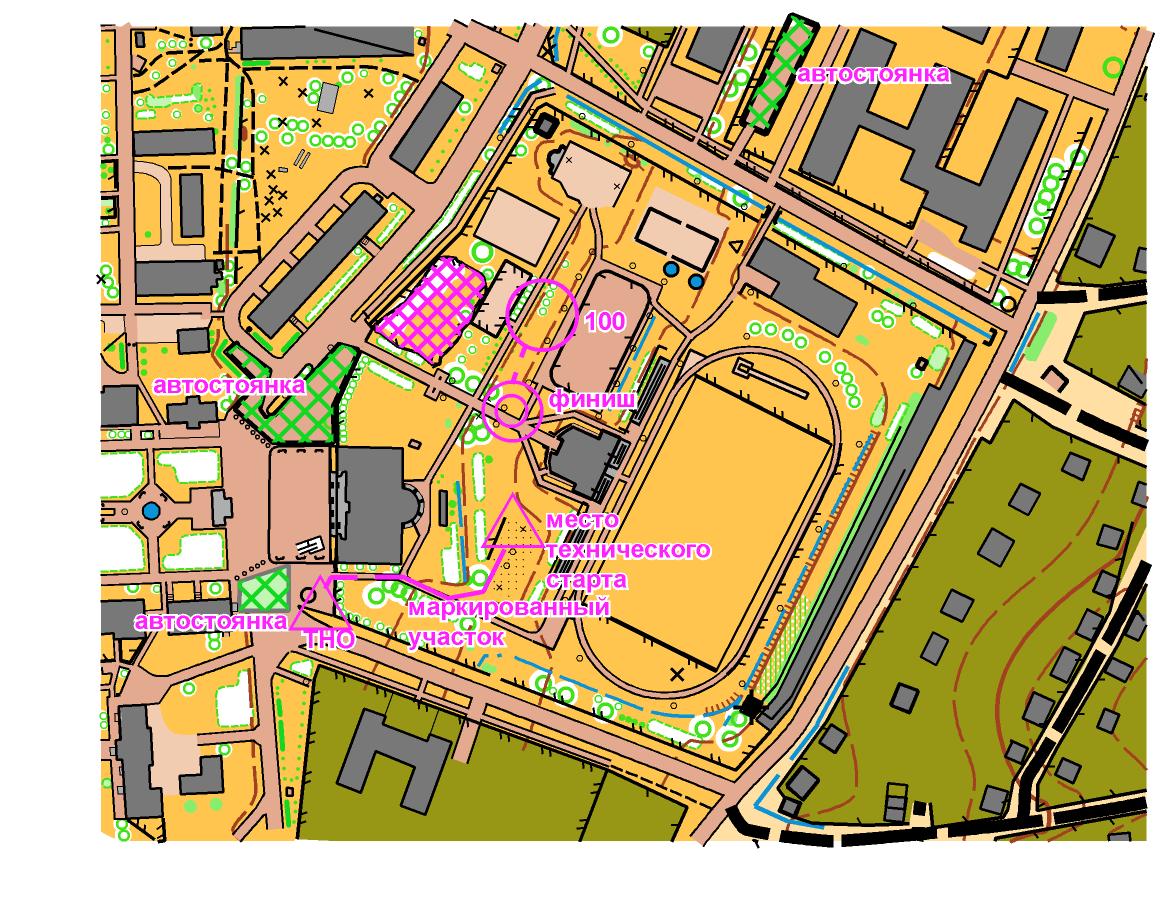 Организаторы соревнований.Общее руководство осуществляет Министерством физической культуры и спорта Кузбасса, Кемеровская областная общественная организация «Федерация спортивного ориентирования», МБУ ДО ДДТ и главная судейская коллегия.Программа проведения соревнований:Спортивно-техническая информацияКонтрольное время у всех групп – 120 минКарту подготовил Поздеев С.М. СВК (г.Томск) (2019 - 2023 год)Масштаб – 1:5500 м,  H – 2,5 мЛегенда впечатана в карту.Для всех групп от ТНО  и к финишу определены несколько заданных контрольных пунктов (требования к этой части дистанции аналогичны требованиям дисциплины «Кросс-классика»). Заданные пункты входят в общее число КП.На местности расположено 35 КППункт выдачи карт оборудован на месте технического старта (в 100 м от ТНО)Столов для рисования дистанции – не предусмотренно!!!!Расстояние от места технического старта до ТНО 100 метровРасстояние от последнего КП (100) до финиша 30 метровКонтроль прохождения трассы участниками осуществляется электронной системой SportIdent (контактная отметка). Последний КП – 100. От последнего КП до финиша движение ТОЛЬКО по маркированному коридору 30 мАварийный азимут – 2700Информация о районе соревнованийМестность – жилой сектор (50%), сосновый бор, местами заросший кустарником, открытые пространства заросшие кустарником и молодыми деревьями. Залесенность 40%, видимость и пробегаемость средняя. Карта насыщена микрорельефом. Дорожная сеть развита хорошо.Границы полигона: с севера – жилой сектор (ул.Садовая)»;с запада –жилой сектор (проспект Мира);с востока – грунтовая дорога (водораздел рек Кондома и Калтанчик);с юга – частный сектор (пер. Горный), проселочная дорога.ВНИМАНИЕ! Часть дистанции проходит по жилому сектору с пересечением автомобильных дорог. Перемещение по дорогам с соблюдением правил дорожного движения по пешеходным переходам (при их наличии).Сроки и форма подачи заявок:В комиссию по допуску участников представляются следующие документы: I. Приказ о направлении на соревнования с включением пункта: «Возложить на руководителя команды Иванова И. И. ответственность за жизнь и здоровье учащихся, проверку наличия медицинского допуска, страхового полиса от несчастного случая и полиса медицинского страхования у всех учащихся, соответствие возраста, разряда (звания) учащихся положению»В случае отсутствия данной формулировки в приказе, руководитель команды предоставляет для проверки весь пакет документов:- заявка, заверенная печатями медицинского учреждения и командирующей организации; - выписка из приказа о направлении участников на Соревнования;- паспорта участников, свидетельства о рождении (для участников моложе 14 лет); - страховые полисы от несчастного случая на каждого участника;- полис обязательного медицинского страхования.II. Расписка по технике безопасности (приложение №1)Финансовые условия участия в соревнованиях:Заявочные взносы для участия в Региональных соревнования, Чемпионате Кузбасса по спортивному ориентированию  указаны на сайте orgeo.ru Аренда индивидуальных средств электронной отметки «Sportident» составляет 50 руб. с участника в день. При потере или повреждении ЧИПа Организатору возмещается сумма его себестоимости (ЧИП SI-5 2000 руб., ЧИП SI-8 5000 руб.).https://yandex.ru/maps/-/CCUm6Pc6HDКонтактные телефоны:8-913-423-65-98  Разволяев Дмитрий Олегович  8-951-617-81-81 Поликарпова Анна НиколаевнаПриложение 1ИНСТРУКЦИЯпо технике безопасности для тренеров-представителей и участников областных соревнований и Кубка Кузбасса по спортивному ориентированию ОБЩИЕ ПОЛОЖЕНИЯ Тренер – представитель команды несет ответственность за жизнь, здоровье и безопасность участников соревнований, кроме дистанций, где ответственность за безопасность участников несет ГСК при выполнении тренером – представителем пункта 2.1.1 данной инструкции.ОБЯЗАННОСТИ ПРЕДСТАВИТЕЛЯ КОМАНДЫ Тренер – представитель команды обязан:Перед началом мероприятия проверить соответствие одежды, обуви и личного снаряжения участников тем условиям, в которых предстоит действовать команде (участнику).Руководитель команды несет ответственность за соответствующую подготовку участников, достоверность спортивной квалификации участника, медицинского допуска, исправность спортивного  инвентаря и снаряжения.Выполнять и обеспечивать выполнение участниками «Программы соревнований».Соблюдать выполнение санитарно-гигиенических требований в местах размещения и общего  пользования.Не покидать место проведения соревнований до их окончания или до финиширования всех участников своей команды.Под руководством начальника дистанции принять участие в поисках не вернувшихся с дистанции спортсменов.Тренеру – представителю команды запрещается:Вмешиваться в работу организаторов (судейской коллегии, педагогов);Вмешиваться в действия участников после их старта;Находиться на дистанции во время соревнований без разрешения судейской коллегии.ОБЯЗАННОСТИ УЧАСТНИКОВСоблюдать морально-этические нормы поведения, быть дисциплинированным и вежливым;Выполнять настоящие Правила, Программу мероприятия выше названные Инструкции (незнание этих документов не освобождает участников от ответственности за допущенные нарушения).Соблюдать меры безопасности, оказывать помощь участникам, получившим на трассе травму или попавшим в опасное положение;Бережно относится к инвентарю и оборудованию на дистанции.Соблюдать правила дорожного движения.Знать и выполнять правила охраны природы.Соблюдать требования пожарной и антитеррористической безопасности.Неукоснительно выполнять все указания руководителя команды.Участник должен знать границы полигона соревнований и уметь ими пользоваться на случай потери  ориентировки.КОМАНДА, УЧАСТНИКИ МОГУТ БЫТЬ СНЯТЫ С СОРЕВНОВАНИЙ:За нарушения настоящих Правил, Положения и Программы мероприятия;За невыполнение требований педагога и судей;За несвоевременную явку на старт по неуважительным причинам;За нарушения правил охраны природы;За нарушения морально-этических норм поведения спортсменаВсе справки по вопросам проведения и результатам мероприятия участники могут получить через представителя (руководителя команды).Региональные соревнования по спортивному ориентированиюЧемпионат Кузбасса по спортивному ориентированию23 сентября 2023 года.	Кемеровская обл., г. КалтанРАСПИСКА(распечатать, ознакомить участников с «инструкцией…» под подпись, сдать в комиссию по допуску участников)Я, _________________________________________________________________________________тренер - представитель команды: _______________________________________________________Территория	 ___________________________________________________________________Организация  ________________________________________________________________________ознакомил участников команды с «Инструкцией по технике безопасности для тренеров-представителей и участников  областных соревнований и Кубка Кузбасса по спортивному ориентированию, достоверность подписей участников подтверждаю.23.09.2023 г.	/                                                 / 						Подпись			Расшифровка подписиМы, ниже перечисленные участники и тренеры команды, ознакомились с «Инструкцией по технике безопасности для тренеров-представителей и участников  областных соревнований и Кубка Кузбасса по спортивному ориентированию, и берем на себя обязанность неукоснительно выполнять данную инструкцию.23 сентября 23 сентября 09.30-10.30Работа комиссии по допуску участников на месте соревнований, выдача чипов электронной отметки 11.00Соревнования по спортивному ориентированию («Кросс - выбор» Код по ВРВС - 0830011811Я)14.00Церемония награждения14.30Отъезд участниковГруппаГода рожденияКоличество КПМ/Ж 122011 г.р. и младше12 штМ/Ж 142009 г.р. – 2010 г.р.15 штМ/Ж 162007 г.р. – 2008 г.р.19 штМ/Ж 182005 г.р. – 2006 г.р.25 штМ/Ж2004 г.р. и старше29 штУтверждаюДиректор МБУ ДО ДДТЕ. О. Николаева____________________________________2023 г.Утверждаю:главный судья соревнований Д. О. Разволяев______________________________2023 г.№ФИ участниковПодпись12345678910111213141516171819202122№ФИО тренераПодпись1